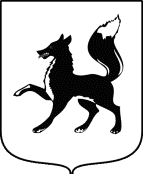 Администрация муниципального образования город СалехардПОСТАНОВЛЕНИЕО проведении городского конкурса«На лучшую работу по информированию работников по вопросам 
ВИЧ-инфекции на рабочих местах среди работодателей города Салехарда» В целях реализации основных направлений государственной политики в области охраны труда на территории муниципального образования город Салехард, в соответствии с Законом Ямало-Ненецкого автономного округа 
от 05 октября 2007 года № 89-ЗАО «О наделении органов местного самоуправления отдельными государственными полномочиями Ямало-Ненецкого автономного округа в сфере трудовых отношений и управления охраной труда», протоколом заочного голосования рабочей группы по вопросу профилактики ВИЧ/СПИДа на рабочих местах при трехсторонней комиссии по регулированию социально-трудовых отношений Ямало-Ненецкого автономного округа от 27 декабря 2021 года № 1, Администрация муниципального образования город Салехард постановляет:1. Провести на территории муниципального образования город Салехард городской конкурс «На лучшую работу по информированию работников по вопросам ВИЧ-инфекции на рабочих местах среди работодателей города Салехарда».2. Утвердить:2.1. Положение о городском конкурсе «На лучшую работу по информированию работников по вопросам ВИЧ-инфекции на рабочих местах среди работодателей города Салехарда» согласно приложению № 1 к настоящему постановлению.2.2. Состав конкурсной комиссии согласно приложению № 2 к настоящему постановлению.3. Опубликовать настоящее постановление в газете «Полярный круг» и разместить на официальном сайте муниципального образования город Салехард.4. Контроль за исполнением настоящего постановления возложить на начальника департамента по труду и социальной защите населения Администрации муниципального образования город Салехард.Глава города Салехарда					                        А.Л. ТитовскийУТВЕРЖДЕНОприложением № 1к постановлению Администрациигорода Салехардаот 01 марта 2023 года № 435ПОЛОЖЕНИЕо городском конкурсе«На лучшую работу по информированию работников 
по вопросам ВИЧ-инфекции на рабочих местах 
среди работодателей города Салехарда»I. Общие положения1. Настоящее Положение определяет порядок организации и проведения городского конкурса «На лучшую работу по информированию работников по вопросам ВИЧ-инфекции на рабочих местах среди работодателей города Салехарда» (далее - Конкурс).2. Организатором конкурса является Администрация города Салехарда, от имени которой выступает департамент по труду и социальной защите населения Администрации города Салехарда (далее - Организатор).3. Основной задачей проведения Конкурса является повышение уровня информированности населения муниципального образования город Салехард о проблемах ВИЧ-инфекции, в том числе о мерах ее индивидуальной и общественной профилактики, о способах передачи ВИЧ-инфекции, о процедуре обследования на наличие ВИЧ-инфекции.4. Сроки проведения Конкурса с 06 марта 2023 года по 24 ноября 2023 года. II. Условия и порядок проведения Конкурса 5. К участию в Конкурсе приглашаются организации различных форм собственности, в том числе индивидуальные предприниматели, осуществляющие деятельность на территории муниципального образования город Салехард.6. Конкурс проводится в два этапа:1 этап – объявление Конкурса и прием заявок на участие в Конкурсе;2 этап - рассмотрение и оценка заявок конкурсной комиссией, определение победителей Конкурса.7. Организатор не позднее 7 дней со дня принятия решения о проведении Конкурса публикует на официальном сайте Организатора www.dtszns.ru 
(далее - официальный сайт) и в газете «Полярный круг» информационное сообщение о дате начала приема заявок на участие в Конкурсе (далее - объявление).Объявление должно содержать условия, предусматривающие существо задания, критерии и порядок оценки, место, срок и порядок их представления, размер и форму награды, а также порядок и сроки объявления результатов Конкурса.8. Срок приема заявок на участие в Конкурсе (далее – заявка) не может быть менее 15 календарных дней со дня размещения информации о начале приема заявок на официальном сайте.9. Для участия в Конкурсе участники представляют (способом, позволяющим подтвердить факт и дату отправления) заявки по форме согласно приложению № 1 к настоящему Положению.10. Все поступившие заявки регистрируются Организатором, каждой заявке присваивается порядковый номер и указывается дата приема.Заявки, представленные после окончания установленного в объявлении срока, а также не соответствующие требованиям к их оформлению, к участию в Конкурсе не допускаются. Участнику Конкурса не позднее 5 рабочих дней со дня поступления заявки направляется уведомление об отказе в рассмотрении заявки с указанием причин.11. К заявке прилагаются следующие документы:11.1. копия ежегодного рабочего плана по реализации мероприятий по информированию работников по вопросам профилактики ВИЧ-инфекции в трудовых коллективах;11.2. копии программ проведения инструктажа по охране труда по вопросам профилактики ВИЧ-инфекции и исключению дискриминации и стигматизации работников, живущих с ВИЧ-инфекцией;11.3. фотографии информационных уголков и стендов (общий вид, место расположения и доступность, наличие информационных материалов на стендах);11.4. копии информационных раздаточных материалов (листовки, брошюры, памятки, буклеты) о проблемах ВИЧ-инфекции;11.5. копии программ проведения семинаров, круглых столов по вопросам предупреждения и профилактики ВИЧ-инфекции;11.6. фотографии о просмотре информационных видеофильмов о проблемах ВИЧ-инфекции и методах профилактики ВИЧ-инфекции;11.7. информация о проведенных акциях по добровольному и конфиденциальному консультированию и тестированию на ВИЧ-инфекцию на рабочих местах.12. Ответственность за достоверность сведений, указанных в заявке, несет участник Конкурса.III. Порядок работы конкурсной комиссии13. В целях определения победителей Конкурса формируется конкурсная комиссия в количестве 7 человек.В состав конкурсной комиссии входят представители органов местного самоуправления, работники здравоохранения и представители объединений профсоюзов и работодателей.14. Конкурсная комиссия состоит из председателя, заместителя председателя, секретаря и членов комиссии.15. Заседание конкурсной комиссии ведет председатель конкурсной комиссии либо его заместитель в случае отсутствия председателя конкурсной комиссии.16. Заседание конкурсной комиссии считается правомочным, если на нем присутствует не менее двух третей от утвержденного числа ее членов.Заседание конкурсной комиссии проводится не позднее 24 ноября 2023 года.17. Протокол заседания конкурсной комиссии подписывается председательствующим и секретарем конкурсной комиссии.IV. Подведение итогов Конкурса18. Победители Конкурса определяются по наибольшей сумме баллов, проставляемых членами конкурсной комиссии по каждому критерию оценки основных показателей информирования работников по вопросам ВИЧ-инфекции на рабочих местах среди работодателей.19. Каждым членом конкурсной комиссии заполняется оценочная ведомость по форме согласно приложению № 2 к настоящему Положению.Секретарем конкурсной комиссии заполняется сводная ведомость по форме согласно приложению № 3 к настоящему Положению, которая подписывается председателем и секретарем Комиссии.20. В случае равенства баллов победившей признается заявка, которая поступила раньше в адрес Организатора (определяется по дате регистрации заявки). Если заявки зарегистрированы в один день, преимущество отдается заявке с меньшим регистрационным номером.21. В случае, если по окончании срока подачи заявок на участие в Конкурсе подана только одна заявка на участие в Конкурсе или не подана ни одна заявка на участие в Конкурсе, Конкурс признается несостоявшимся.22. Победителям присуждаются 1, 2 и 3 места.23. Награждение победителей Конкурса проходит не позднее месяца со дня подведения итогов Конкурса.24. Информация о результатах Конкурса размещается на официальном сайте и в газете «Полярный круг» в течение 5 рабочих дней со дня завершения конкурса.Приложение № 1 к Положению о городскомконкурсе «На лучшую работу по информированию работников по вопросам ВИЧ-инфекции на рабочихместах среди работодателей города Салехарда»Заявкана участие в городском конкурсе «На лучшую работу по информированию работников по вопросам ВИЧ-инфекции на рабочих местах среди работодателей города Салехарда» 1. Наименование организации/ФИО (последнее при наличии) индивидуального предпринимателя______________________________________________________________________________________________________________________________________2. Адрес____________________________________________________________________3. Телефон, факс____________________________________________________________________4. Основной вид деятельности (код по ОКВЭД)____________________________________________________________________5. Среднесписочная численность работников____________________________________________________________________Приложение на _____________ листах.Руководитель организации/индивидуальный предприниматель____________________________________/_____________________/              (Ф.И.О. (последнее при наличии))                                            (Подпись)М.П.(при наличии)                                                        «_____» _________________ 20___ годаПриложение № 2 к Положению о городскомконкурсе «На лучшую работу по информированию работников по вопросам ВИЧ-инфекции на рабочихместах среди работодателей города Салехарда»ФОРМА ОЦЕНОЧНОЙ ВЕДОМОСТИОценочная ведомость основных показателей информирования работников по вопросам ВИЧ-инфекции на рабочих местах среди работодателей города Салехардаг. Салехард                                                                      «___» ____________ 2023 г.Член конкурсной комиссии ___________________________________________                                                              (Ф.И.О. (последнее при наличии))       
     Примечание     1. Шкала оценивания заявок от 0 баллов до 1 балла       2.  Оценочная  ведомость  заполняется  по  каждой  рассматриваемой заявке.Член конкурсной комиссии ____________________/________________________/           (подпись)                         (Ф.И.О. (последнее при наличии)) Приложение № 3 к Положению о городскомконкурсе «На лучшую работу по информированию работников по вопросам ВИЧ-инфекции на рабочихместах среди работодателей города Салехарда»ФОРМА СВОДНОЙ ВЕДОМОСТИСВОДНАЯ ВЕДОМОСТЬг. Салехард                                                                   «___» _____________ 2023 г.Председатель конкурсной комиссии         ___________________           Ф.И.О.                                                                                                               (подпись)Секретарь конкурсной комиссии               ___________________           Ф.И.О.                                                                                                                (подпись)УТВЕРЖДЕНприложением № 2к постановлению Администрациигорода Салехардаот 01 марта 2023 года № 435Составконкурсной комиссии по подведению итогов городского конкурса 
на лучшую работу по информированию работников по вопросам 
ВИЧ-инфекции на рабочих местах среди работодателей города Салехарда01 марта 2023 года№ 435№п/пПоказателиИнформация о показателе1.Наличие ежегодного рабочего плана по реализации мероприятий по информированию работников по вопросам профилактики ВИЧ-инфекции в трудовых коллективахДа/нет2.Наличие в программе проведения инструктажа по охране труда вопроса профилактики ВИЧ-инфекции и исключению дискриминации и стигматизации работников, живущих с ВИЧ-инфекциейДа/нет3.Наличие информационных уголков и стендов о проблемах и профилактике ВИЧ-инфекцииДа/нет4.Наличие информационных раздаточных материалов (листовок, брошюр, памяток, буклетов) о проблемах ВИЧ-инфекцииДа/нет5.Проведения семинаров, круглых столов по вопросам предупреждения и профилактики ВИЧ-инфекцииДа/нет6.Показ информационных видеофильмов о проблемах ВИЧ-инфекции и методах профилактики ВИЧ-инфекцииДа/нет7.Количество акций по добровольному и конфиденциальному консультированию и тестированию на ВИЧ-инфекцию на рабочих местахДа/нет(Кол-во)8.Материальные затраты на мероприятия по охране труда для информирования работников о проблемах ВИЧ-инфекции и ее профилактикеДа/нет8.запланировано всеготыс. рублей8.фактически использованотыс. рублей№ п/пСведения об участникеКритерии оценки заявокБалл12341..Наличие ежегодного рабочего плана по реализации мероприятий по информированию работников по вопросам профилактики ВИЧ-инфекции в трудовых коллективах1..Наличие в программе проведения инструктажа по охране труда вопроса профилактики ВИЧ-инфекции и недопущению дискриминации и стигматизации работников, живущих 
с ВИЧ-инфекцией1..Наличие информационных уголков и стендов о проблемах и профилактике ВИЧ-инфекции1..Наличие информационных раздаточных материалов (листовок, брошюр, памяток, буклетов) о проблемах ВИЧ-инфекции1..Проведения семинаров, круглых столов по вопросам предупреждения и профилактики ВИЧ-инфекции1..Показ информационных видеофильмов о проблемах ВИЧ-инфекции и методах профилактики ВИЧ-инфекции1..Количество акций по добровольному и конфиденциальному консультированию и тестированию на ВИЧ-инфекцию на рабочих местах1..Материальные затраты на мероприятия по охране труда для информирования работников о проблемах ВИЧ-инфекции и ее профилактикеИтого:№
п/пСведения об участникеИтоговый балл123Глава города Салехарда, председатель конкурсной комиссииначальник департамента по труду и социальной защите населения Администрации города Салехарда, заместитель председателя конкурсной комиссиизаведующий сектором по охране труда и социально-трудовым отношениям департамента по труду и социальной защите населения Администрации города Салехарда, секретарь конкурсной комиссииЧлены конкурсной комиссии:психолог отделения по профилактике и борьбе со СПИД и инфекционными заболеваниями ГБУЗ «Салехардская окружная клиническая больница» (по согласованию)заведующий центром здоровья ГБУЗ «Салехардская окружная клиническая больница» (по согласованию)председатель Объединения организаций профсоюзов муниципального образования город Салехард (по согласованию)председатель некоммерческой организации «Объединение работодателей муниципального образования город Салехард» 
(по согласованию)